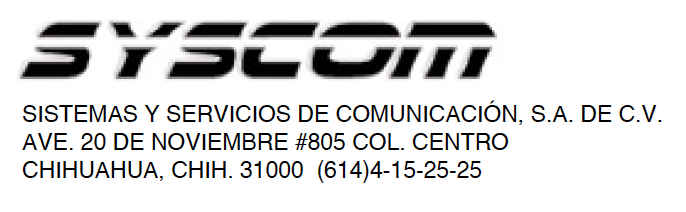 Lea el manual de instrucciones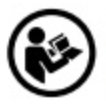 Nombre de producto: UNIDAD DE DISTRIBUCIÓN DE ENERGIAMarca: LINKEDPROModelo: LP-PDU-14C-125VCaracteristicas eléctricas nominales
Entrada: 125 Vca 50-60 Hz 15 A  Indicaciones de conexión para su adecuado funcionamiento en términos técnicos (guía rápida)NOTA: Antes de la instalación conexión y encendido, verifique que no venga dañado el equipoInstale el PDU en un área libre de polvo, se recomienda que la temperatura ambiente máxima no supere los 40 ˚C.Instale el PDU de manera que haya un flujo de aire hacia la parte delantera y trasera de la unidad.Conecte a al Toma Eléctrica de la Pared Enchufe el cordón eléctrico de entrada del PDU a la toma (110 Vca).Mantenga una conexión a tierra fiable.Importado por: Sistemas y Servicios de Comunicación S.A. de C.V. Tel. (614) 415-2525, Av. 20 de Noviembre No. 805, Col. Centro C.P. 31000 Manual: www.syscom.mx País de Origen: ChinaPrecauciones para el usuarioEste PDU esta diseñado para su uso exclusivo en interioresCompruebe que el cable de alimentación, el conector y el enchufe están en buenas condiciones.Conecte este PDU solo a enchufes de tres tomas con conexión a tierra. El enchufe debe estar conectado a una protección adecuada de circuito de red. La conexión a otro tipo de enchufe puede producir descargas eléctricas.Si no existe un enchufe en una ubicación accesible para el equipo, debe instalarse uno.